PLENARY SESSION DAY 2 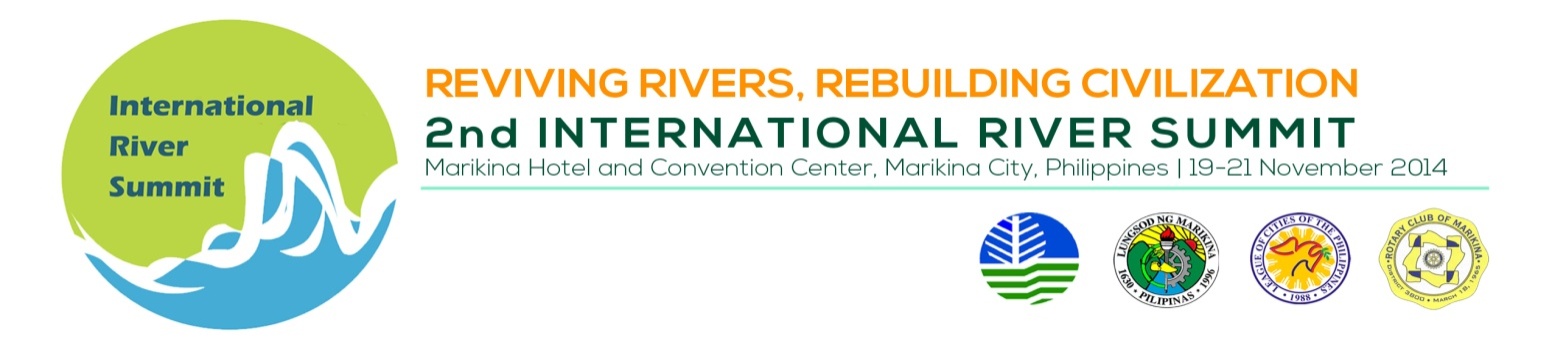 Venue 				:	Convention Center Plenary Hall Date/Time			:	November 20, 2014, 9:00 – 12:00 NN TIMETOPIC9:00 – 9:05 AM Key Highlights of Summit Day One 9:05- 9:35Agricultural Productivity optimization in deficit water condition in Yamuna BasinProf. Rajendra Kumar Isaac , Sam Higginbottom Institute of Agriculture Technology and Sciences, Deemed University, Allahabad, U.P. India9:35-10:05Resilience Building in River Management Ms. Bantitha Khantisidhi, Project Manager, Flood Management and Mitigation Programme, Mekong River Commission (Cambodia) 10:05-10:25 BREAK10:25 – 10:50Building Partnership for Environment Management of Water Bodies in Southeast AsiaMr. Adrian Stephen Ross, Program Director, UNDP - Partnerships in Environmental Management for the Seas of East Asia (PEMSEA)10:50- 11:20Recent Advances in Australian River ManagementMr. Terry van Kalken, Head, Water Resources Dept, DHI Malaysia, Malaysia11:20-11:50Totally Thames Festival LondonMr. Adrian Evans, Festival Director & Pageant Master, Totally Thames London, United Kingdom of Great Britain and Northern Ireland11:50 – 12:00 OPEN FORUM12:00 – 1:30 Lunch at Al Fresco Dining Hall, Marikina Hotel 1:30-  5:00 THEMATIC SESSIONS Marikina Hotel Breakout Rooms6:00 APPRECIATION NIGHT (by invitation only) 